اسم الطالبة/...................................................................................................... بنود تقييم المشروع النهائي العملي لمادة التقنية الرقمية 2-2 للعام الدراسي 1444هـ _ انتهت الأسئلة_   تمنياتي لكن بالتوفيق والنجاح   معلمة المقرر :  المملكة العربية السعوديةوزارة التعليمالإدارة العامة للتعليم بالجوفالثانوية   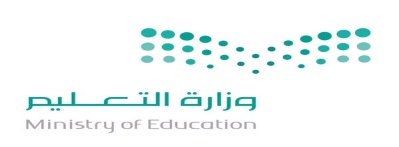 المشروع النهائي العملي لمادة التقنية الرقمية 2-2 للعام الدراسي 1444هـالمادةالتقنية الرقمية2-2المملكة العربية السعوديةوزارة التعليمالإدارة العامة للتعليم بالجوفالثانوية   المشروع النهائي العملي لمادة التقنية الرقمية 2-2 للعام الدراسي 1444هـالصفالثاني الثانويممستخدماً برنامج ( visual studio code ) قومي بعمل التالي :الدرجة المستحقةدرجة الطالبة1تشغيل برنامج visual studio code و فتح المجلد Saudi Founding dayوانشاء صفحة باسم final .22كتابة البنية الأساسية ل HTML واضافة وسم < meta> لاطار العرض إضافة الصور والفيديو وتنسيق الوسائط .43إضافة عنوان بحجم كبير (يوم التأسيس ) لون الخط احمركتابة الفقرة (يوافق يوم التأسيس 22 فبراير من كل عام و يرمز الى عمق تاريخي وملحمة عظيمة امجاد ثلاثة قرون عريقة مرَّت على تأسيس الدولة السعودية ) لون الخط اخضر.44استعلام الوسائط الداخلي في ملف html {@media } لتغيير لون الشاشة من اللون lightgray الى   lightcoral اللون عندما يكون حجم الشاشة اقل من 600 بيكسل .25استخدام دالة  الكتابة  doucument.write()في المستند لطباعة دالة التاريخ والوقت.36استخدام دالة التنبيه  window.alert()في المستند لعرض العبارة (اختبار عملي نهائي) 27إنشاء زر button ( اعداد الطالبة )واستخدام دالة الكتابة  doucument.write() لطباعة الاسم عند الضغط على زر   button48انشاء الجدول التالي :39المحافظة على الهدوء وانتظار المعلمة بعد الانتهاء من الاختبار.1الدرجة النهائيةالدرجة النهائية25